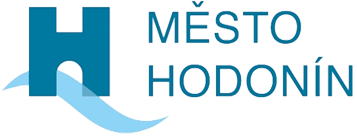 FORMULÁŘ NABÍDKYIdentifikační údaje veřejné zakázkyNázev veřejné zakázky: 	Dodávka kancelářského nábytku HOBISČíslo spisu veřejné zakázky: 	MUHO 13232/2023 OPM Druh (předmět) veřejné zakázky: 	Veřejná zakázka na dodávkuRežim veřejné zakázky: 		Veřejná zakázka malého rozsahuIdentifikační údaje dodavatele Název / Jméno:			…Sídlo / Adresa:			…IČO:				…Zastoupen (oprávněná osoba):	…Kontaktní osoba: 			…Tel. číslo kontaktní osoby:		…E-mail kontaktní osoby: 		…ÚVODNÍ PROHLÁŠENÍ Dodavatel tímto čestně prohlašuje, že: Podáním nabídky přijímá plně a bez výhrad zadávací podmínky včetně všech příloh a případných dodatků k zadávacím podmínkám. Výše uvedená kontaktní osoba je oprávněna k jednání za dodavatele v rámci výběrového řízení. Přijímá elektronický nástroj JOSEPHINE jako výhradní prostředek komunikace ve výběrovém řízení, nestanoví-li zadavatel u konkrétního úkonu jinak. Nabídková cena uvedená v elektronickém formuláři v systému JOSEPHINE je pro příslušný předmět plnění veřejné zakázky cena maximální. Do nabídkové ceny jsou zahrnuty veškeré náklady dodavatele související s řádnou realizací veřejné zakázky včetně nákladů souvisejících.Splňuje veškeré požadavky zadavatele na předmět veřejné zakázky.Pečlivě se seznámil s návrhem smlouvy, který je součástí zadávacích podmínek (příloha č. 1 ZD), že souhlasí s jejím zněním v plném rozsahu, že smlouva (podepsána osobou/osobami oprávněnými jednat za dodavatele nebo osobou příslušně zmocněnou) bude předložena ze strany dodavatele v rámci výzvy k součinnosti a v případě uzavření smlouvy na veřejnou zakázku bude vázán veškerými technickými, obchodními a jinými smluvními podmínkami.Dodavatel dále tímto čestně prohlašuje, že do 28 kalendářních dnů od účinnosti Kupní smlouvy dodá včetně dopravy do místa plnění předmět veřejné zakázky dle přílohy č. 1 tohoto formuláře.  Dodavatel dále tímto čestně prohlašuje, že předmět plnění dle přílohy č. 1 tohoto formuláře je nový a nepoužitý.Dodavatel prohlašuje, že údaje v tomto prohlášení obsažené jsou úplné, pravdivé a nezkreslené a že si je vědom právních následků vyplývajících z jejich neúplnosti, nepravdivosti či zkreslenosti, tj. zejména možnosti vyřazení nabídky z výběrového řízení. V ………………………… dne …………………………........................................................................ podpis oprávněné osoby za dodavatele titul, jméno, příjmení, funkce Příloha č. 1 – Technická specifikaceNÁZEV POLOŽKYm.j.Počet m.j.SZ 5 80 06 HOBIS STRONG - SKŘÍŇ UZAMYKATELNÁ, 2X DVEŘE PLNÉÚchytky: USN stříbrné kulaté, Barevnost: Třešeňks4,00SZ 3 80 07 P HOBIS STRONG - SKŘÍŇ UZAMYKATELNÁ, ROLETA PRAVÁBarevnost: Třešeňks1,00SZ 3 40 01 L HOBIS STRONG - SKŘÍŇ UZAMYKATELNÁ, DVEŘE PLNÉ LEVÉBarevnost: Třešeň, Úchytky: USN stříbrné kulatéks2,00SZ 3 80 01 HOBIS STRONG - SKŘÍŇ UZAMYKATELNÁ, DVEŘE PLNÉBarevnost: Třešeň, Úchytky: USN stříbrné kulatéks1,00PS 80 60 - POLICE NAVÍC PRO SKŘÍŇ STRONG ŠATNÍ HL. 60Barevnost: Třešeňks8,00KANCELÁŘSKÁ ŽIDLE S OPĚRKAMI TRITON NET ČERNÁks2,00R 400 800 30 REKTIFIKACE KE SKŘÍNÍM - VÝŠKA 2,7 - 4,7 (SADA 4 KS)ks9,00SZ 3 120 01 P HOBIS STRONG - SKŘÍŇ UZAMYKATELNÁ, ROLETA PRAVÁBarevnost: Bukks1,00